Город Киров: история, достопримечательностиКиров (прежние названия – Хлынов, Вятка) – город в России, административный центр Кировской области. Образует муниципальное образование «город Киров». Расположен на реке Вятке, в 896 км от Москвы. Город известен с 1374 года под название Хлынов. Исторический, культурный, промышленный и научный центр Кировской области. Родина дымковской игрушки. «Меховая» и «торфяная» столица России. Фото 1.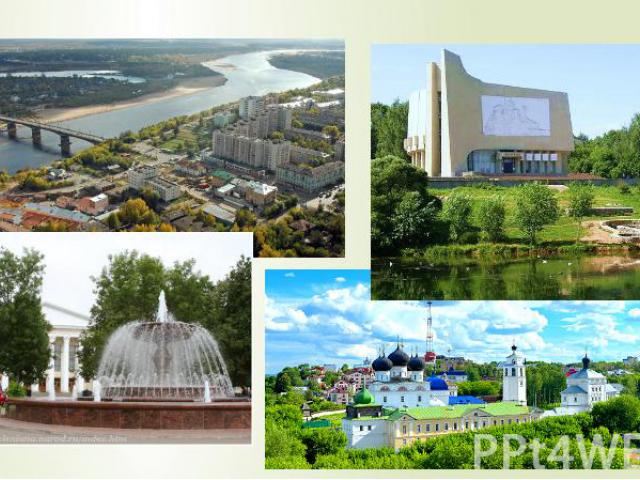 Первые поселения на территории нынешнего Кирова были образованы предположительно 2,5 тысячи лет назад. К VII веку здесь сформировались первые народности племен удмуртов, марийцев и коми. Основные поселения располагаются по берегам рек Чепцы, Моломы и Вятки.Фото 2.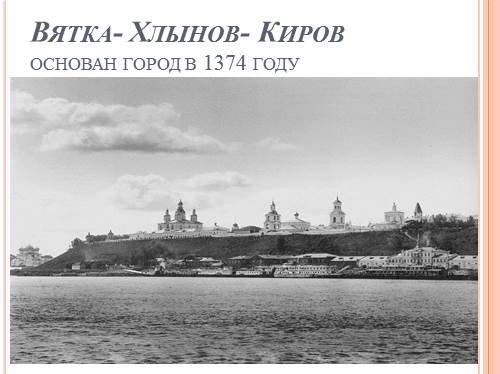 Киров – один из старейших исторических городов России обладающий богатым наследием в виде памятников истории, культуры и архитектуры. Город, расположенный на семи холмах и имеющий изумительный силуэт зданий и культовых архитектурных ансамблей, сохранил историческую планировку и связь с окружающим природным ландшафтом.Одним из старейших памятников культуры является величественный архитектурный ансамбль Успенского Трифонова мужского монастыря, живописно расположенный на набережной реки Вятки. Монастырь основан святым Трифоном Вятским в 1580 году. Архитектурный ансамбль монастыря имеет статус федерального памятника архитектуры.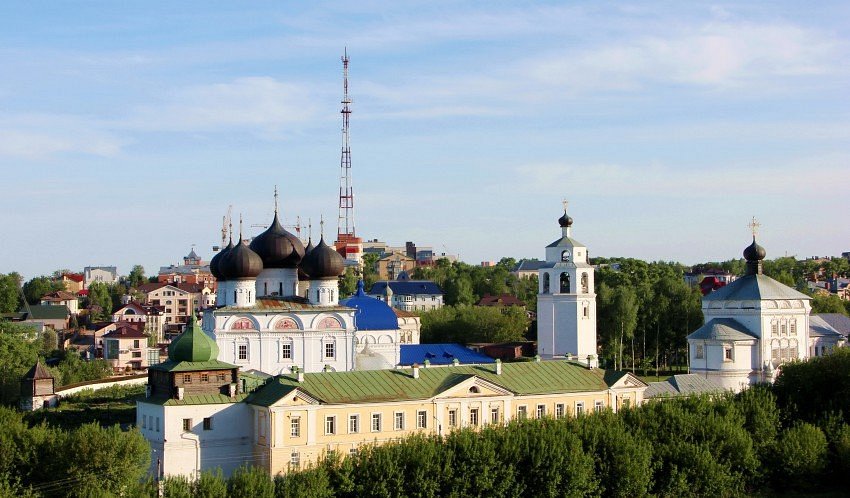 Фото 3. Свято-Успенский Трифонов мужской монастырьЗдание УФСБ по Кировской области, ранее особняк купца Т.Ф. Булычева (арх. И.А. Чарушин). Тихон Филиппович Булычёв был известным вятским купцом, предпринимателем, владельцем местного пароходства, собственником многих домов и меценатом. Его денежная казна демонстрировалась богатством и роскошью отделки возводимых на улицах города жилых особняков. Красивый замок с грифонами у парадного входа и ажурной чугунной оградой был построен в 1911 году. В смешении готического стиля с экзотикой востока, здание стало уникальным сооружением, ставшим украшением Вятки.Фото 4. Особняк Булычева.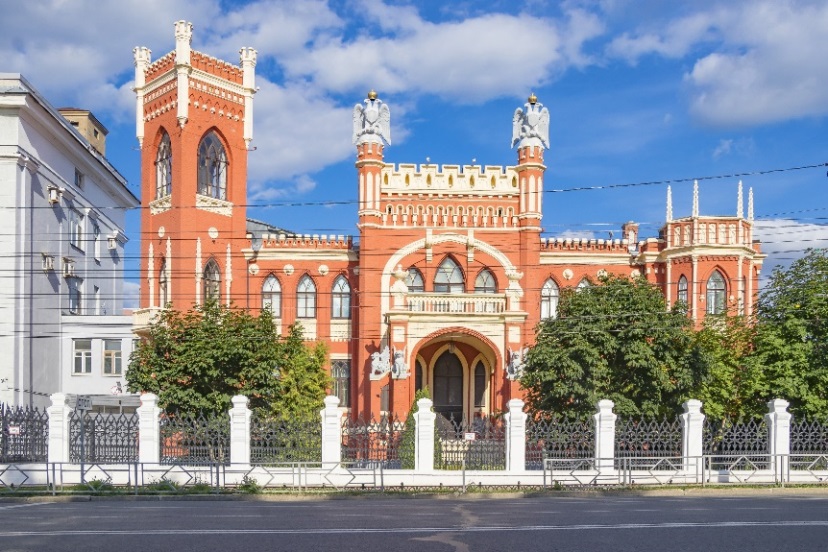 Музей «Вятская кунсткамера» расположен в типичном городском особняке XIX в., построенном в 1860 г. Экспозиция построена по коллекционному принципу - представляет коллекции предметов, бытовавших в городской среде конца Х1Х - начала ХХ веков: часы, посуду из фарфора и фаянса, бытовые приборы, мебель и др.Фото 5. Вятская кунсткамера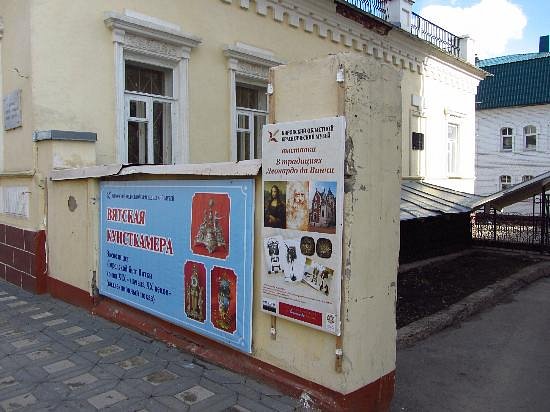 Дом-музей М.Е. Салтыкова-Щедрина. Музей располагается в доме, где с 1848 по 1855 гг. проживал известный русский писатель М.Е. Салтыков-Щедрин, отбывая ссылку в Вятке.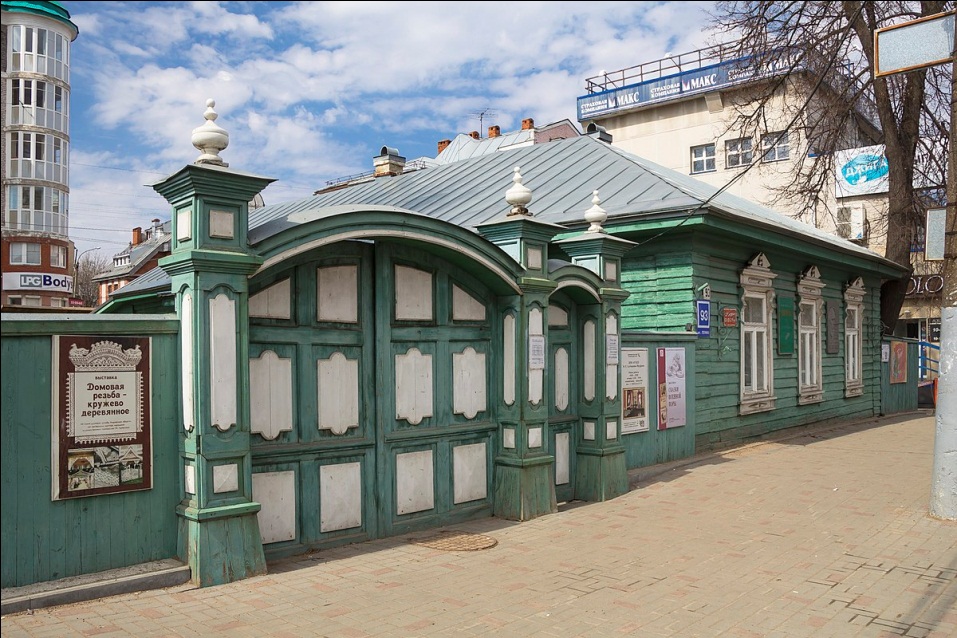 Фото 6. Дом-музей Салтыкова-ЩедринаПамятник Вятской печати представляет собой каменную копию Вятской печати XVI века. На рисунке лицевой стороны памятника изображен фрагмент государственной печати Ивана Грозного - эмблема в виде натянутого лука с наложенной на него оперенной стрелой и надписью вокруг «ПЕЧАТЬ ВЯТЬЦКАЯ». Первый памятник печати в России открыт в 2007 году. Памятник «Вятская печать», в основе которого лежит исторический герб края, - уникальная в смысловом выражении достопримечательность Кирова, аналогов которой в мире нет.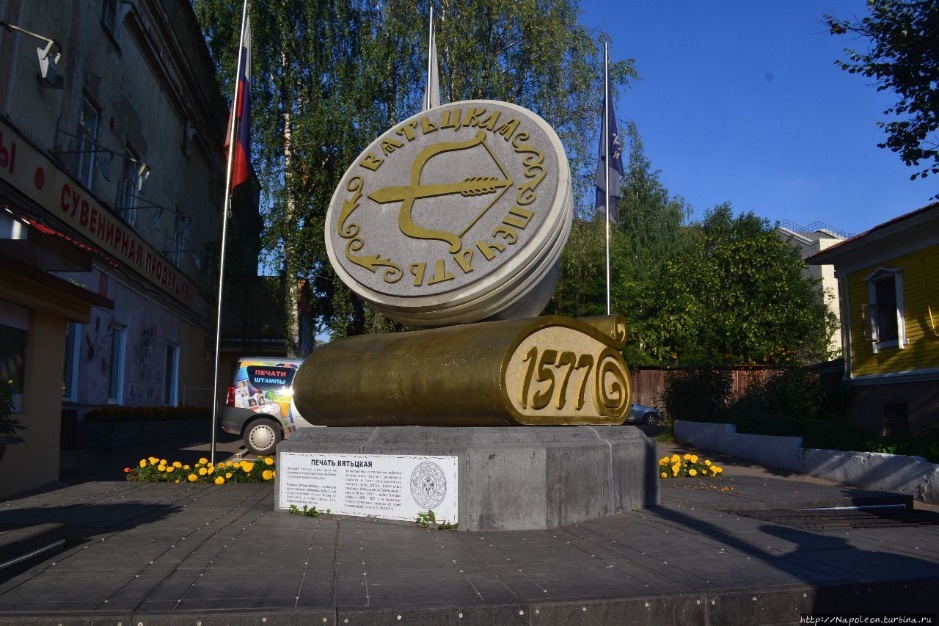 Фото 7. Памятник «Вятская печать»В городе расположено большое количество парков и зон отдыха.Набережная Грина с установленным монументом «Вечный огонь»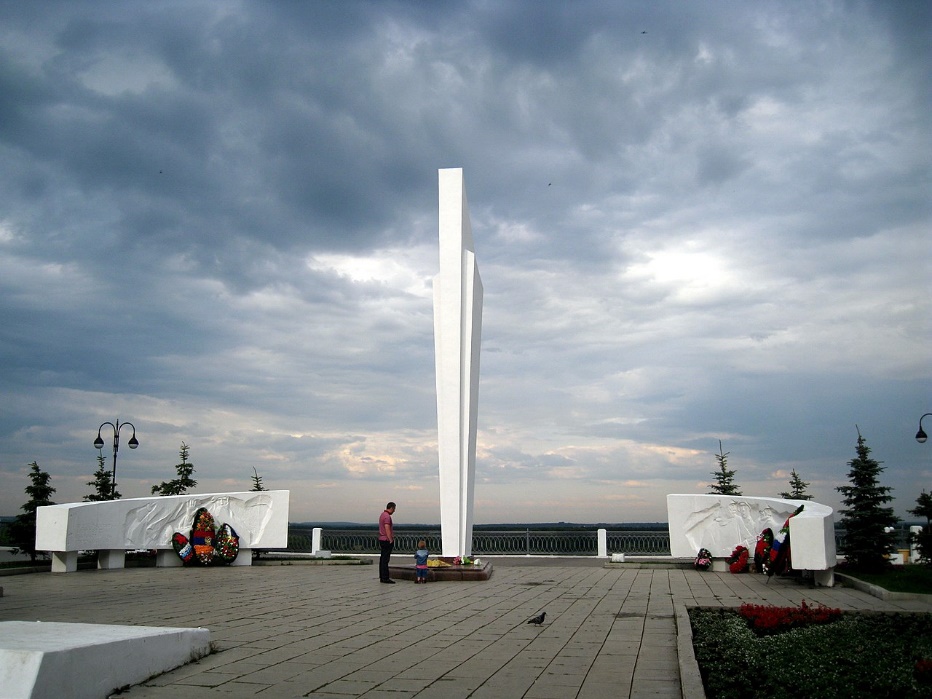 Фото 8. Набережная Грина. Вечный огонь. Фото 9. Набережная Грина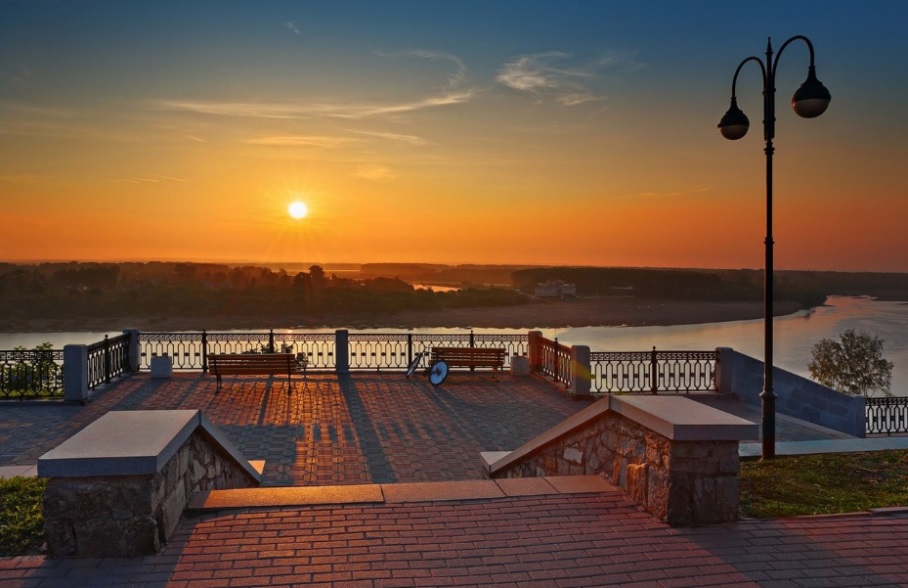 Парк имени С. Кирова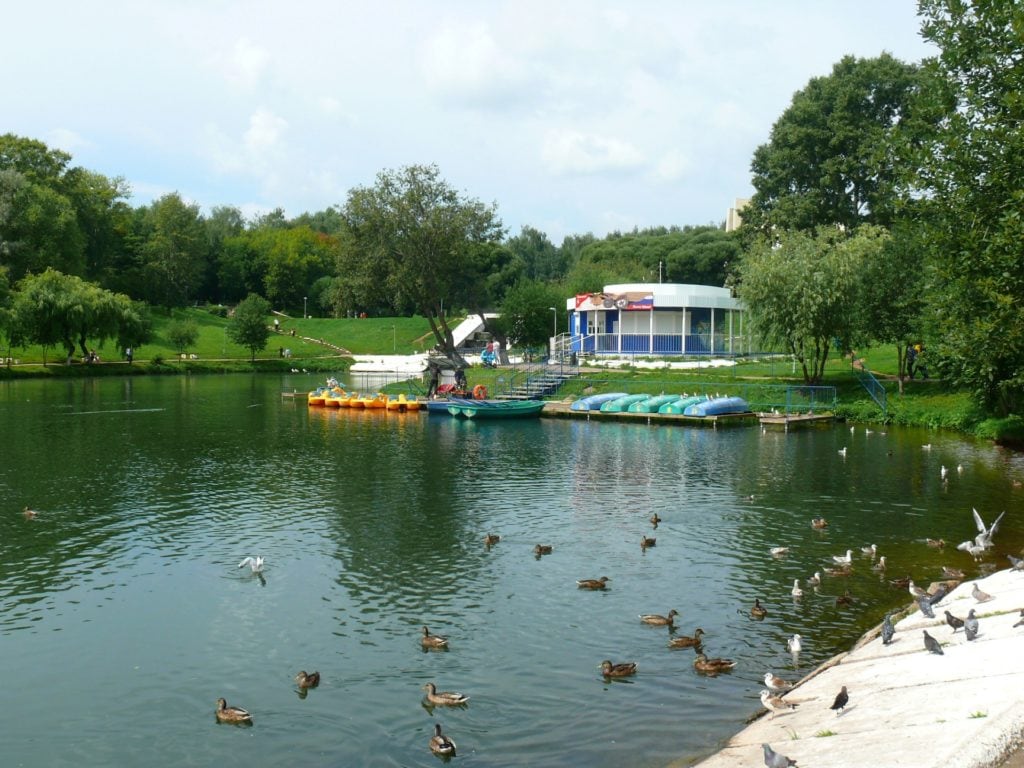 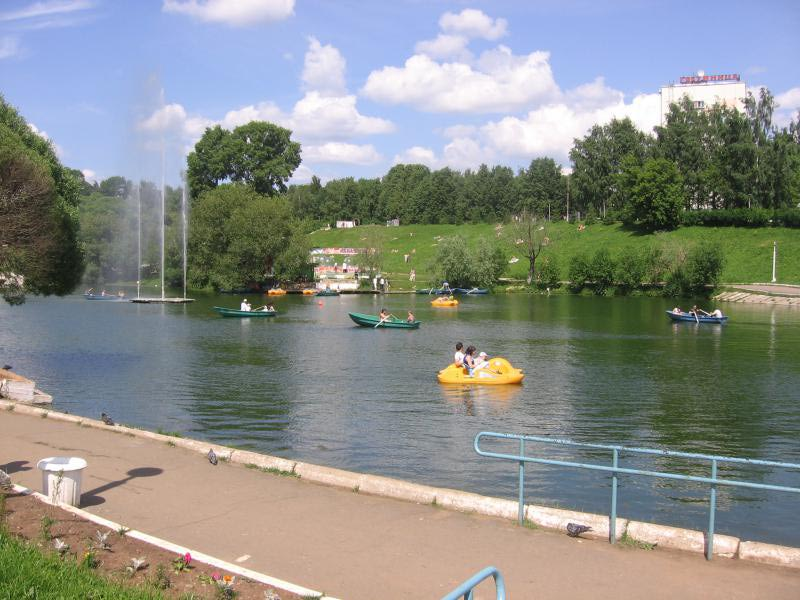 Фото 10-1. Парк имени Кирова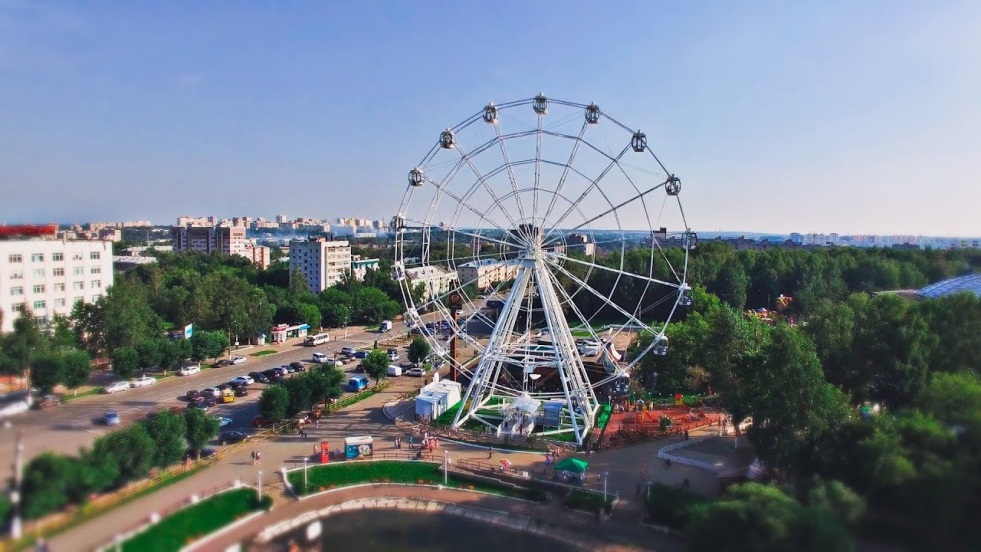 Фото 10-3. Парк имени КироваВ парке им С. Кирова расположен Музейно-выставочный центр «Диорама».Фото 11. Диорама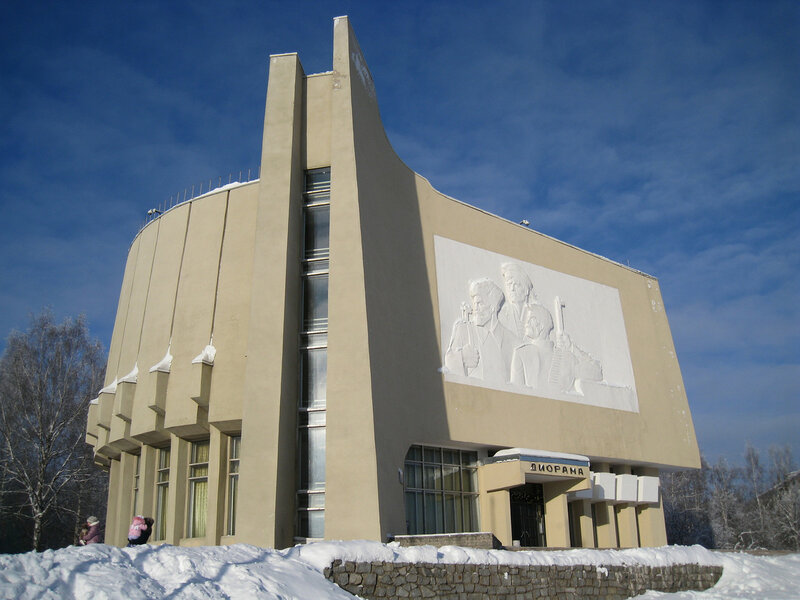 Александровский сад - старейший парк города, открытый в 1835 г. в память о посещении Вятки императором Александром I.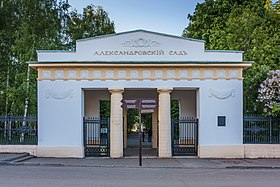 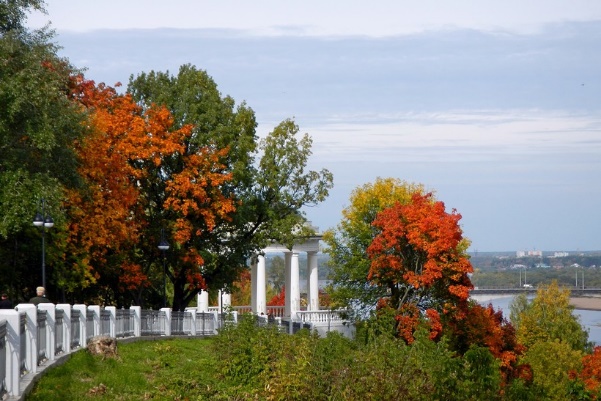 Фото 12-1. Александровский сад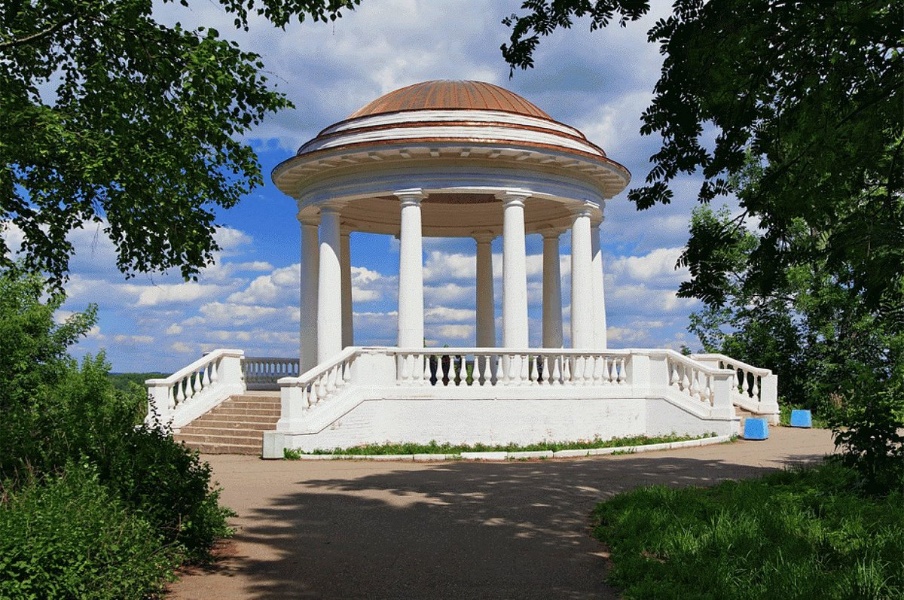 Фото 12-3. Александровский садТеатральная площадь.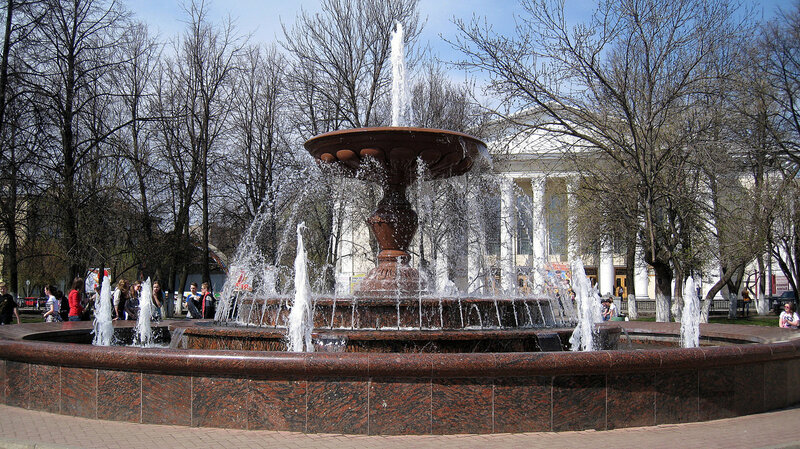 Фото 13. Театральная площадьДОСТОПРИМЕЧАТЕЛЬНОСТИ КИРОВА.Шоколадная фабрика «Криолла».https://vyatka-criollo.ru/г. Киров, ул. Спасская, д. 15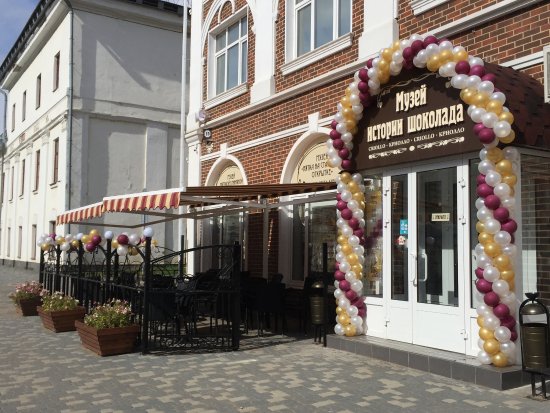 Фото 14. Шоколадная фабрика «Криолло»Музей карамели «Леденцово».https://www.ledencovo43.ru/г. Киров, ул. Спасская, д. 15 Фото 15. Музей карамели «Леденцово»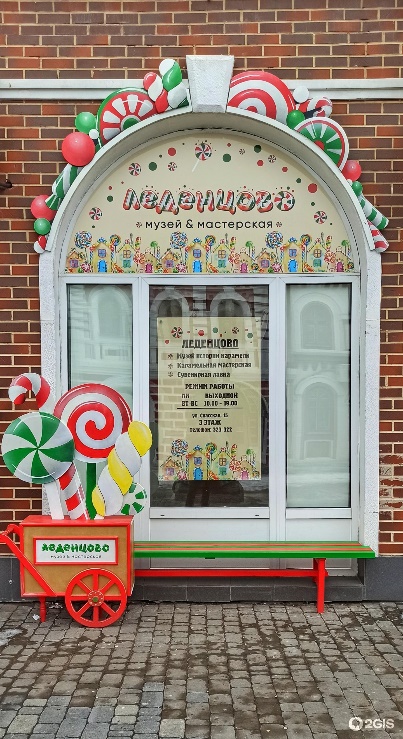 Музей мороженого «Артико».https://artico43.ru/г. Киров, ул. Спасская, д. 15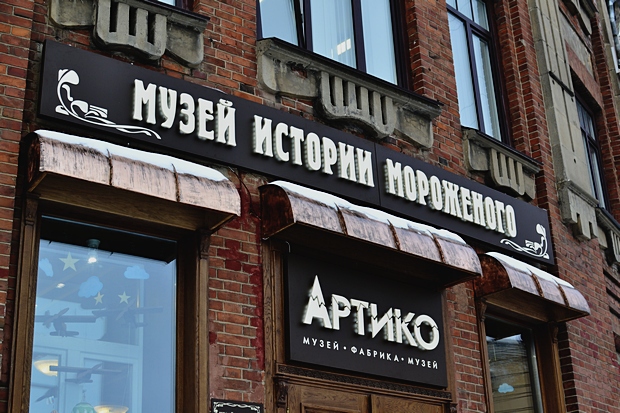 Фото 16. Музей мороженого «Артико»Музей «Дымковская игрушка: история и современность»http://dymkatoy.ruг. Киров, ул. Свободы, д. 67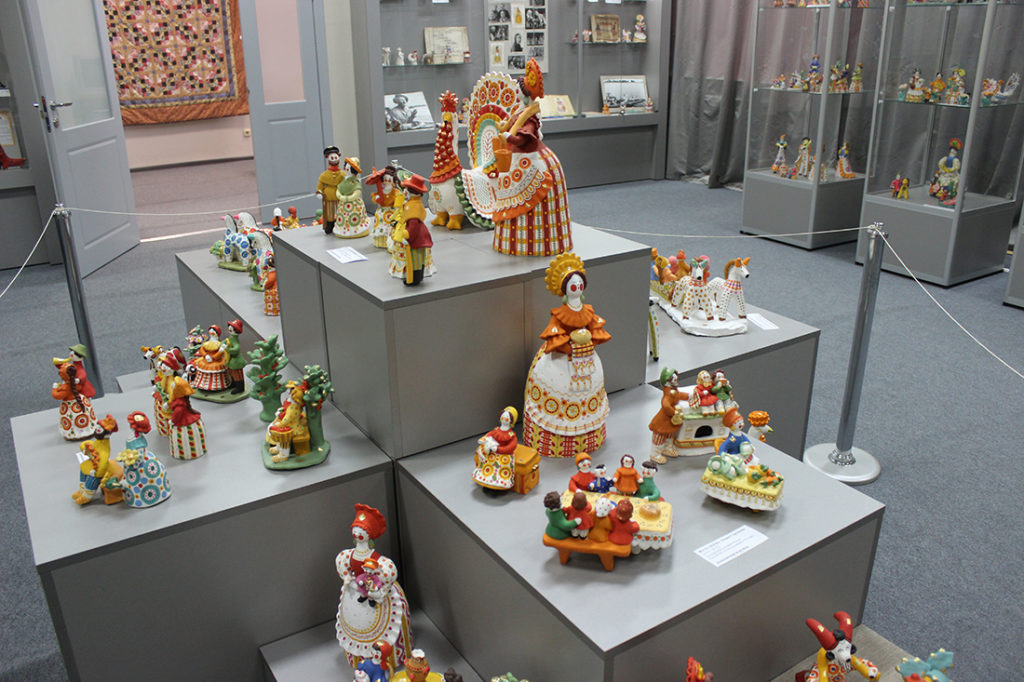 Музей «Музей К.Э. Циолковского, авиации и космонавтики»http://www.museum.ru/M2883г. Киров, ул. Преображенская, д. 16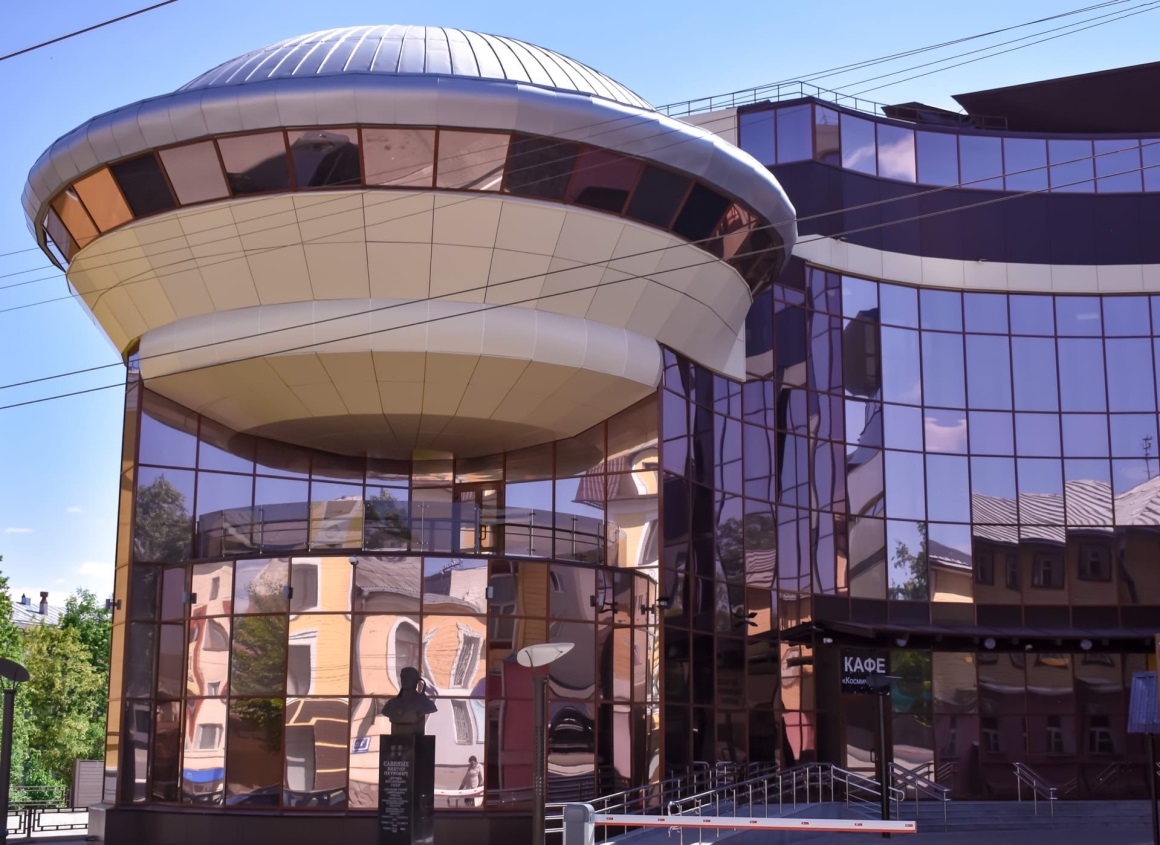 Фото 18. Музей К.Э. Циолковского, авиации и космонавтикиДетский космический центр»https://dkc43.ru/г. Киров, ул. Преображенская, д. 14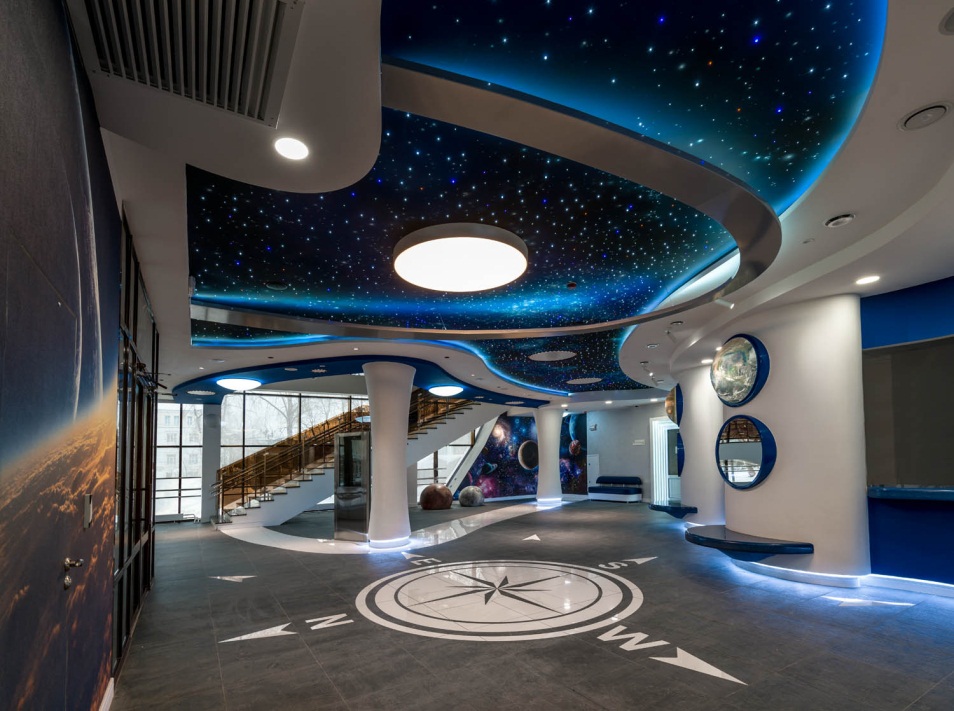 Фото 19. Детский космический центрВятский палеонтологический музейhttps://suminia.com/г. Киров, ул. Спасская, д. 22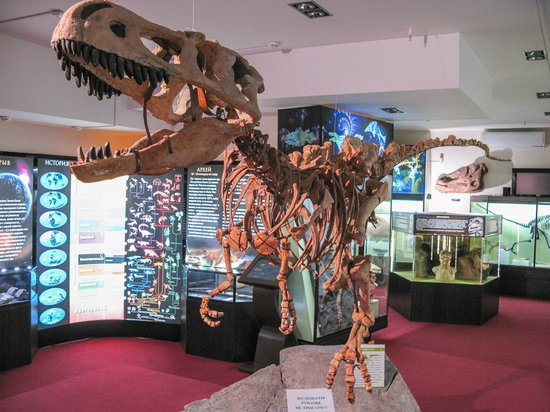 Фото 20. Вятский палеонтологический музей«Вятский художественный музей имени В. М. и А. М. Васнецовых»http://kirov-artmuzeum.ru/г. Киров, ул. Карла Маркса, д. 70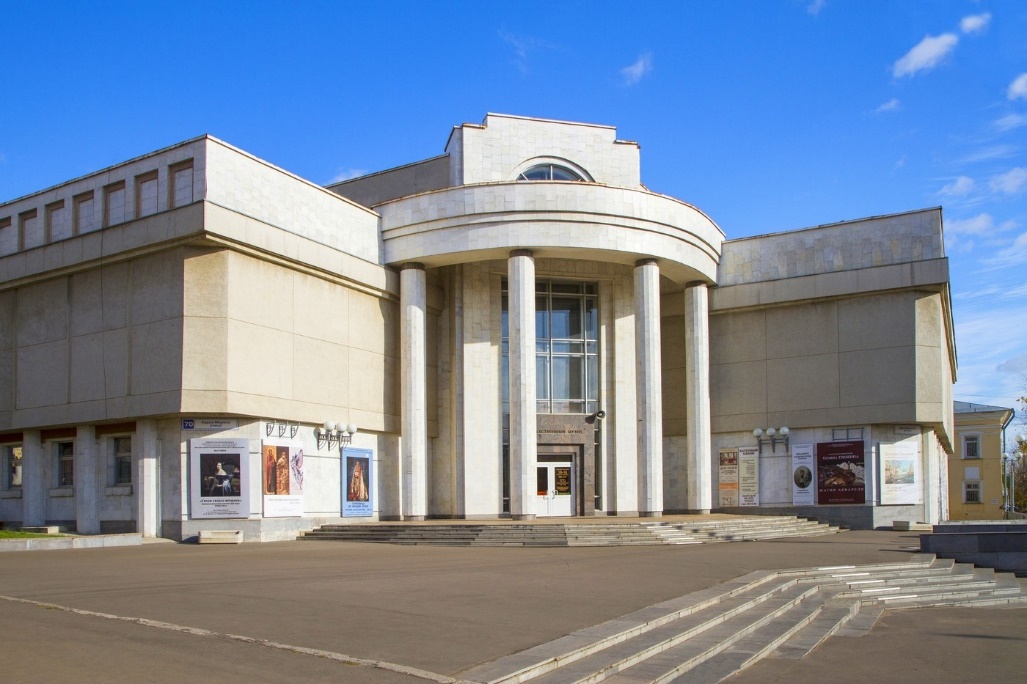 